Supporting Information: Macroscale climate change predictions have little influence on landscape-scale habitat suitabilityLuara Tourinhoa,1, Jayme Augusto Prevedellob, Bruno M. Carvalhoc, Diogo S. B. Rochad, Mariana M. Valefa Universidade do Estado do Rio de Janeiro, Programa de Pós-Graduação em Ecologia e Evolução, R. São Francisco Xavier, 524, Maracanã, 20550-013, Rio de Janeiro, Brazil.b Universidade do Estado do Rio de Janeiro, Departamento de Ecologia e Evolução, R. São Francisco Xavier, 524, Maracanã, 20550-013, Rio de Janeiro, Brazil.c Barcelona Institute for Global Health. Calle Rosselló, 132, 08036 Barcelona, Spain.d Instituto Internacional para Sustentabilidade. Estrada Dona Castorina, 124 Horto, 22460-320, Rio de Janeiro, Brazil.f Universidade Federal do Rio de Janeiro, Departamento de Ecologia, IB, CCS, Ilha do Fundão, 21941-970, Rio de Janeiro, Brazil.1 Corresponding author. E-mail: loptourinho@gmail.com; Phone: +55 71 988055121MethodsEstimating bird dispersal abilityBecause the dispersal ability of most neotropical birds is unknown, we estimated the median dispersal ability relying on an allometric model for birds from Sutherland et al., (2000):Where M is body mass (kg), and the values represent the means of the two parameters of the scaling equation. The median dispersal ability is estimated in kilometers. Considering that the Sutherland et al.’s model is the best model available for birds, but has a relatively low explanatory power for individual species (adjusted coefficient of determination r2 = 0.32), we adopted a group-based method to increase the robustness of the analysis. First, we compiled a list of 107 bird species that are forest-dependent and endemic to the Atlantic Forest from Vale et al. (2018). From that list, we selected 11 species that differ in phylogenetic history, functional traits (body mass and diet), and conservation status (Table S1). The species were then grouped into six functional groups for dispersal ability allocation purposes, based on body mass and diet (from Vale et al. 2018). These traits are important for dispersal ability (Crouzeilles et al., 2014; Sutherland et al., 2000). Species were categorized as light (≤ 22 g) or medium-to-heavy (> 22 g), and as herbivorous (frugivorous and/or nectarivorous), invertivorous or omnivorous, considering the most common feeding habits. The six functional groups were: 1) light omnivores (N. chrysolophum and C. cristata), 2) light invertivores (D. genei and J. tridactyla), 3) light herbivores (P. eurynome and G. dohrnii), 4) medium-to-heavy invertivores (C. robustus and B. ruficapillus), 5) medium-to-heavy omnivores (A. brasiliensis and P. cruentata) and 6) medium-to-heavy herbivores (O. capueira). We calculated the dispersal ability for all 107 forest dependent bird’s endemic to the Atlantic Forest (Table S2), and calculated the average for each of the six functional group. We used this functional group dispersal ability for the 11 target species in the study.	Sutherland et al. (2000) defined dispersal as “the movement of an individual out of an area larger than its home range, with no predictable returns, i.e., excluding migrations”. They also justify the natal dispersal as a relevant pattern as it is important for interpopulation genetic structure and local population dynamics, being “the single largest (and often only) long-distance movement made by individual animals and is generally accepted as the major agent of gene flow among populations”. The model generated by Sutherland et al. (2000) was based on a review in which they used a series of studies that estimated the natal dispersal of several species, in several different locations, consequently, at different time periods. The model went through several parameterizations and normalizations, and is not directly based on a distance-time relationship.Table S1: Target bird species used in this study. Body mass and diet from Vale et al. (2018). Conservation status from (IUCN, 2019) (NT = Near threatened, LC = least concern, VU = vulnerable, EN= endangered). Taxonomic order following the Brazilian Committee on Ornithological Records (CBRO) (Piacentini et al. 2015). Here we consider herbivorous as nectivorous and frugivorous.Table S2: Dispersal ability for all 107 forest dependent birds, endemic to the Atlantic Forest, within six functional groups. The mean dispersal ability per group (µ) is shown. The 11 target species in the study are depicted with an asterisk (*).Table S3: Coefficients of determination (R2) of Generalized Least Square (GLS) models controlling spatial autocorrelation, considering each landscape as sampling unit.Table S4. Number of landscapes (50,000-ha hexagons) greater and smaller than the 30% and 50% forest cover thresholds suggested by Banks-Leite et al., (2014), and their corresponding percentages within the species’ distribution range. The 30% forest cover represents a threshold for population persistence and the 50% represents a threshold for the maintenance of community’ integrity.ReferencesBanks-Leite, C., Pardini, R., Tambosi, L.R., Pearse, W.D., Bueno, A.A., Bruscagin, R.T., Condez, T.H., Dixo, M., Igari, A.T., Martensen, A.C., Metzger, J.P., 2014. Using ecological thresholds to evaluate the costs and benefits of set-asides in a biodiversity hotspot. Science (80-. ). 345, 1041–1045. https://doi.org/10.1126/science.1255768Crouzeilles, R., Prevedello, J.A., Figueiredo, M. de S.L., Lorini, M.L., Grelle, C.E.V., 2014. The effects of the number, size and isolation of patches along a gradient of native vegetation cover: how can we increment habitat availability? Landsc. Ecol. 29, 479–489. https://doi.org/10.1007/s10980-013-9978-6Fundação SOS Mata Atlântica, Instituto Nacional de Pesquisas Espaciais INPE, 2013. Atlas dos remanescentes florestais da Mata Atlântica perído 2011-2012, Relatório Técnico. São Paulo.IUCN, 2016. The IUCN red list of threatened species. Version 2016-3 [WWW Document]. URL www.iucnredlist.org (accessed 3.17.20).Sutherland, G.D., Harestad, A.S., Price, K., Lertzman, K.P., 2000. Scaling of Natal Dispersal Distances in Terrestrial Birds and Mammals. Conserv. Ecol. 4, 1–36. https://doi.org/https://www.jstor.org/stable/26271738Vale, M.M., Tourinho, L., Lorini, M.L., Rajão, H., Figueiredo, M.S.L., 2018. Endemic birds of the Atlantic Forest: traits, conservation status, and patterns of biodiversity. J. F. Ornithol. 89, 193–206. https://doi.org/10.1111/jofo.12256Fig. S1. The Brazilian Atlantic Forest remaining (in green) from Fundação SOS Mata Atlântica and Instituto Nacional de Pesquisas Espaciais INPE (2013), and the original Atlantic Forest extension in the small overview (in gray).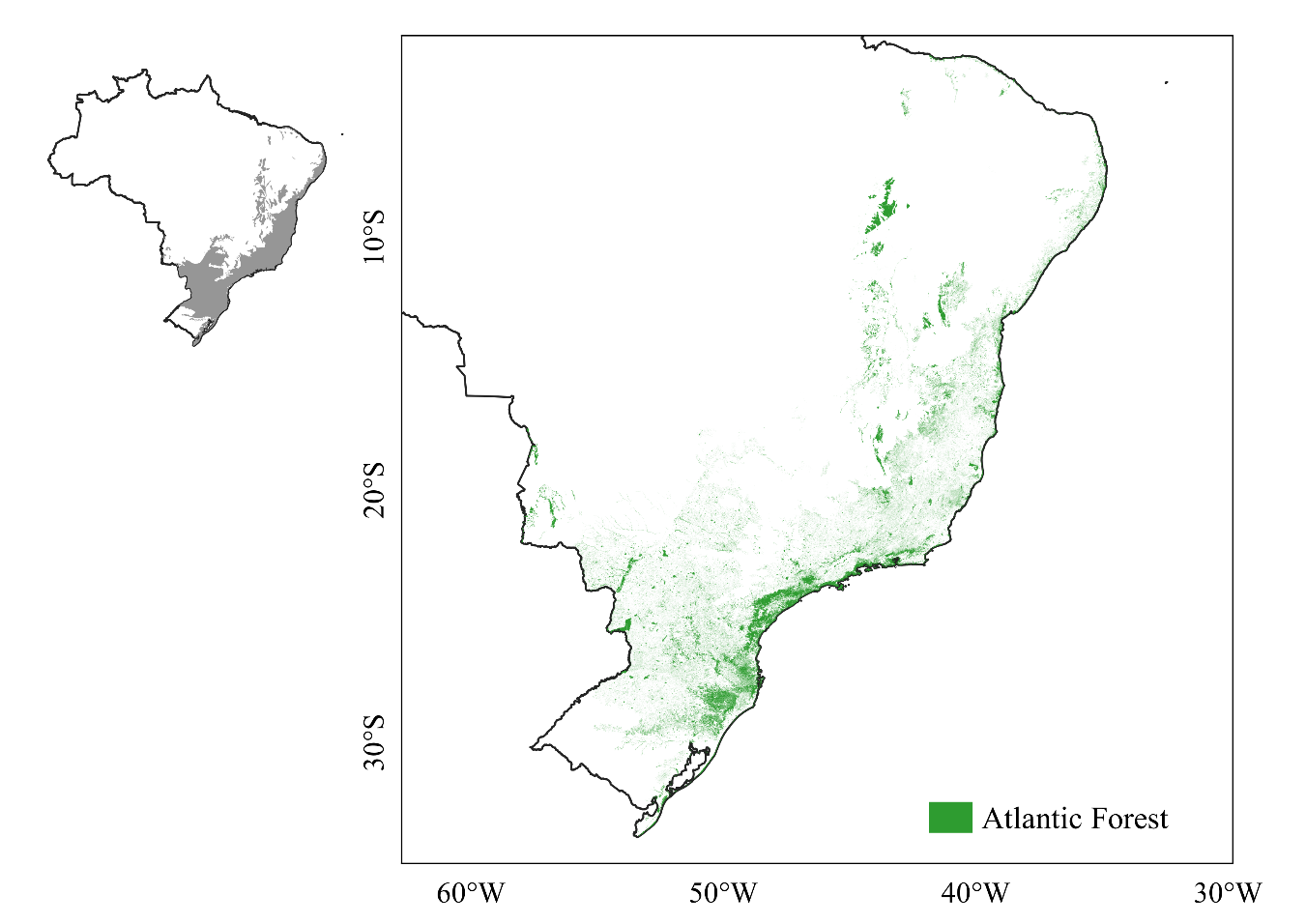 Fig. S2. Maps of Combined Landscape Suitability (CLS, ranging from 0 to 1) inside of the distribution range area of the 11 target species (small maps on the left). As current and future results were highly correlated, i.e. there was little change in the future, we show only the maps under current conditions. Each unit of the map is a “landscape” within the Brazilian Atlantic Forest biome, represented by a 50,000 ha hexagon).”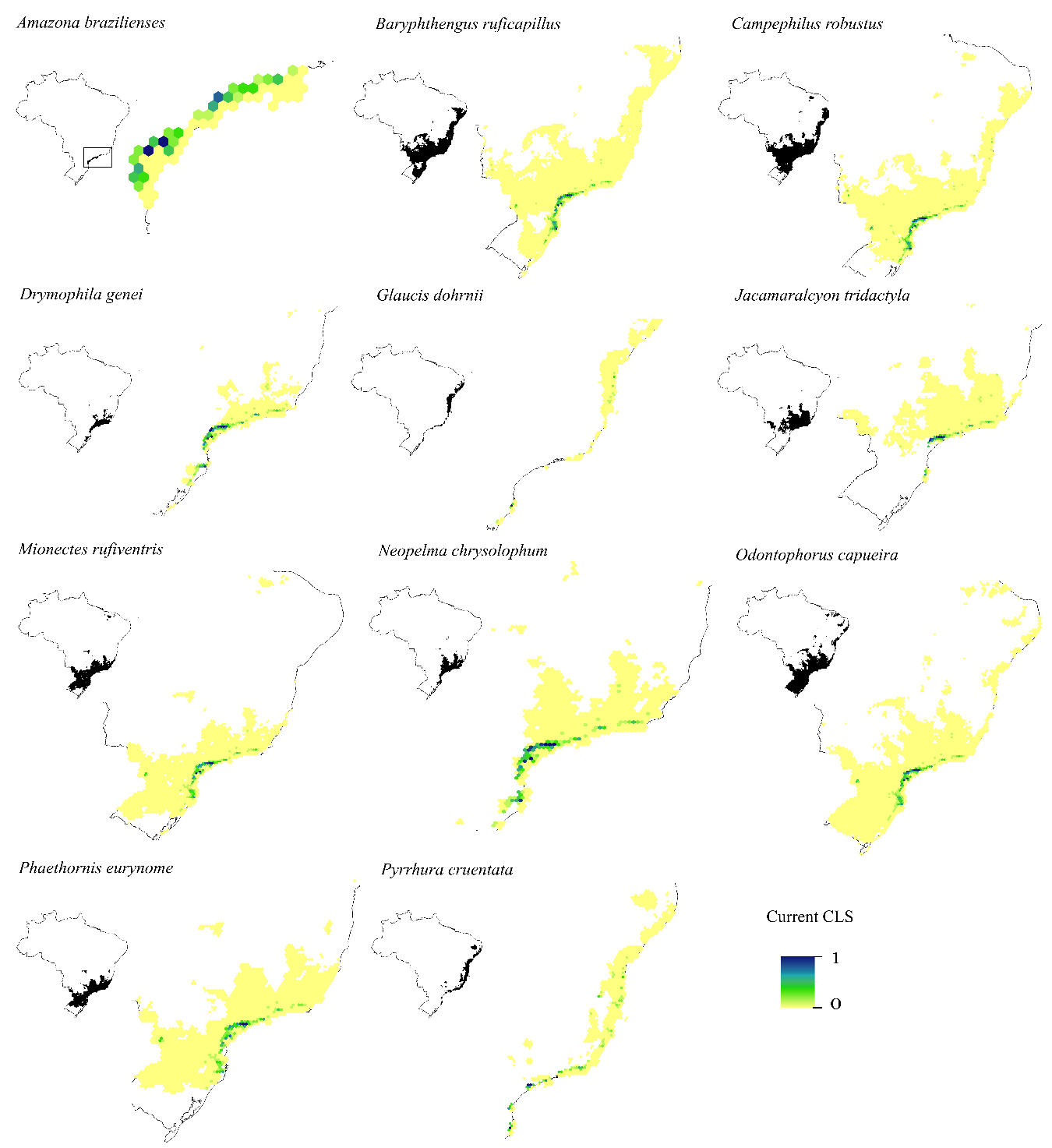 Fig. S3. Pie-charts refer to forest cover proportion. Dark green represents the proportion of landscapes with ≤50% forest cover and light green represents the proportion of landscapes with >50% forest cover.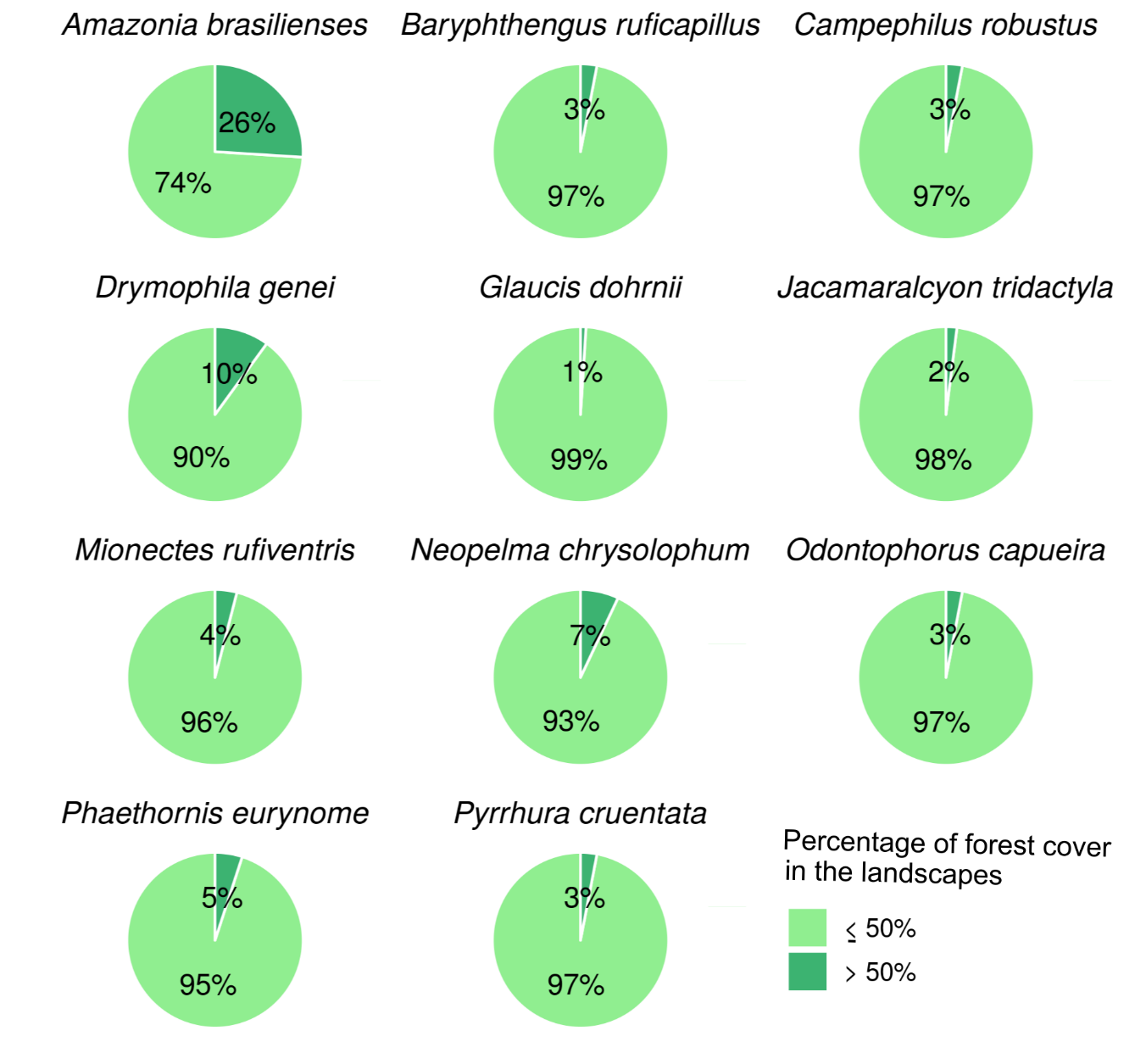 SpeciesAuthorBody 
mass (g)DietOccurrence recordsStatusGALLIFORMES Odontophorus capueira (Odontophoridae)Spix 1825426.5herbivorous63LCAPODIFORMES Phaethornis eurynome (Trochilidae)Lesson 18325.3herbivorous89LCGlaucis dohrnii (Trochilidae)(Bourcierand Mulsant 1852)5.8herbivorous15ENCORACIIFORMES Baryphthengus ruficapillus (Momotidae)Vieillot 1818147.7invertivore51LCGALBULIFORMES 18.3invertivoreVUJacamaralcyon tridactyla (Galbulidae)(Vieillot 1817)18.3invertivore28VUPICIFORMES 200invertivoreLCCampephilus robustus (Picidae)Lichtenstein 1819200invertivore27LCPSITTACIFORMES Pyrrhura cruentata (Psittacidae)(Wied 1820)152.8omnivore32VUAmazona brasiliensis (Psittacidae)(Linnaeus 1758)227omnivore22NTPASSERIFORMESDrymophila genei (Thamnophilidae)Fillipi 184718.7invertivore26LCNeopelma chrysolophum (Pipridae)Pinto 194419.2omnivore30LCMionectes rufiventris (Rhynchocyclidae)Cabanis 184613.3omnivore86LCSpeciesDispersal ability (m)Light invertivores (µ = 845.3 m)Light invertivores (µ = 845.3 m)Anabacerthia amaurotis1085.8Anabacerthia lichtensteini1148.9Automolus lammi1114.1Conopophaga cearae986.9Cranioleuca pallida786.2Drymophila ferruginea746.8Drymophila genei *1067.9Drymophila malura849.3Drymophila ochropyga742.4Drymophila rubricollis719.9Dysithamnus plumbeus1131.6Dysithamnus xanthopterus901.8Eleoscytalopus psychopompus1035.2Heliobletus contaminatus889.9Hemitriccus diops719.9Hemitriccus obsoletus790.5Hemitriccus orbitatus706.2Jacamaralcyon tridactyla *1053.5Myrmoderus loricatus 1179.6Myrmotherula minor543.5Myrmotherula snowi710.8Myrmotherula unicolor786.2Myrmotherula urosticta645.0Nemosia rourei1183.0Onychorhynchus swainsoni889.9Philydor atricapillus1189.8Phyllomyias virescens635.3Phylloscartes beckeri659.4Phylloscartes ceciliae605.6Phylloscartes difficilis569.8Phylloscartes oustaleti719.9Phylloscartes paulista600.6Phylloscartes sylviolus625.5Picumnus temminckii786.2Piprites pileata929.4Platyrinchus leucoryphus968.0Pogonotriccus eximius600.6Rhopias gularis777.5Scytalopus gonzagai 948.8Scytalopus pachecoi933.3Scytalopus speluncae849.3Terenura maculata548.8Terenura sicki543.5Thamnophilus ambiguus1179.6Thlypopsis pyrrhocoma952.7Light omnivores (µ = 815.3m)Light omnivores (µ = 815.3m)Calyptura cristata476.8Ilicura militaris836.9Mionectes rufiventris *861.6Neopelma chrysolophum *1085.8Light herbivores (µ = 657.5m)Light herbivores (µ = 657.5m)Antilophia bokermanni1107.1Glaucis dohrnii *510.8Haplospiza unicolor941.1Machaeropterus regulus692.4Neopelma aurifrons889.9Phaethornis eurynome *482.6Phaethornis idaliae308.1Phaethornis squalidus364.8Ramphodon naevius620.5Medium to heavy invertivores (µ = 2,826.6 m)Medium to heavy invertivores (µ = 2,826.6 m)Anabazenops fuscus1619.0Automolus leucophthalmus1570.7Baryphthengus ruficapillus*3926.3Buteogallus lacernulatus8671.4Campephilus robustus*4752.5Celeus tinnunculus3692.7Cichlocolaptes leucophrus1677.6Cichlocolaptes mazarbarnetti1777.9Glaucidium minutissimum1984.4Glaucidium mooreorum2009.3Hylatomus galeatus3516.6Hypoedaleus guttatus1691.4Merulaxis ater1587.9Notharchus swainsoni2485.9Phacellodomus erythrophthalmus1266.0Philydor novaesi1669.3Piculus aurulentus2561.9Pseudastur polionotus9957.3Pyriglena atra1498.0Saltator fuliginosus2225.9Saltator maxillosus2004.3Sclerurus cearensis1527.3Sclerurus scansor1638.7Trogon aurantius2525.1Medium to heavy omnivores (µ = 5,120.9 m)Medium to heavy omnivores (µ = 5,120.9 m)Amazona brasiliensis*5147.2Arremon semitorquatus1282.3Chiroxiphia caudata1301.6Cyanocorax coeruleus5768.3Laniisoma elegans1888.0Leptodon forbesi9264.3Pyrrhura cruentata*4011.2Schiffornis virescens1301.6Tinamus solitarius16123.9Medium to heavy herbivores (µ = 5,132.7 m)Medium to heavy herbivores (µ = 5,132.7 m)Amazona rhodocorytha8195.7Amazona vinacea5524.8Carpornis cucullata2544.6Cotinga maculata2341.0Lipaugus ater3575.3Lipaugus conditus2668.2Lipaugus lanioides2969.3Mitu mitu25355.0Odontophorus capueira*7658.1Procnias nudicollis4353.3Pteroglossus bailloni3897.7Pyrrhura griseipectus2925.7Selenidera maculirostris4193.9Touit melanonotus1759.2Touit surdus1900.8Xipholena atropurpurea2260.8SpeciesR2Amazona brasiliensis0.9993Baryphthengus ruficapillus0.9969Campephilus robustus0.9964Drymophila genei0.9996Glaucis dohrnii0.9993Jacamaralcyon tridactyla0.9998Mionectes rufiventris0.9972Neopelma chrysolophum0.9996Odontophorus capueira0.9983Phaethornis eurynome0.9978Pyrrhura cruentata0.9932Species≤ 30%forest cover> 30%forest cover≤ 50%forest cover> 50%forest coverNumber of landscapes within the distributionAmazona brasiliensis25 (43%)33 (57%)43 (74%)15 (26%)58Baryphthengus ruficapillus2295 (93%)170 (7%)2398 (97%)67 (3%)2465Campephilus robustus2244 (93%)165 (7%)2341 (97%)68 (3%)2409Drymophila genei371 (78%)102 (22%)426 (90%)47 (10%)473Glaucis dohrnii343 (94%)21 (6%)362 (99%)2 (1%)364Jacamaralcyon tridactyla1077 (94%)73 (6%)1121 (98%)29 (2%)1150Mionectes rufiventris1377 (90%)150 (10%)1461 (96%)66 (4%)1527Neopelma chrysolophum582 (84%)108 (16%)640 (93%)50 (7%)690Odontophorus capueira1962 (93%)159 (7%)2054 (97%)67 (3%)2121Phaethornis eurynome1222 (89%)148 (11%)1305 (95%)65 (5%)1370Pyrrhura cruentata541 (91%)53 (9%)577 (97%)17 (3%)594